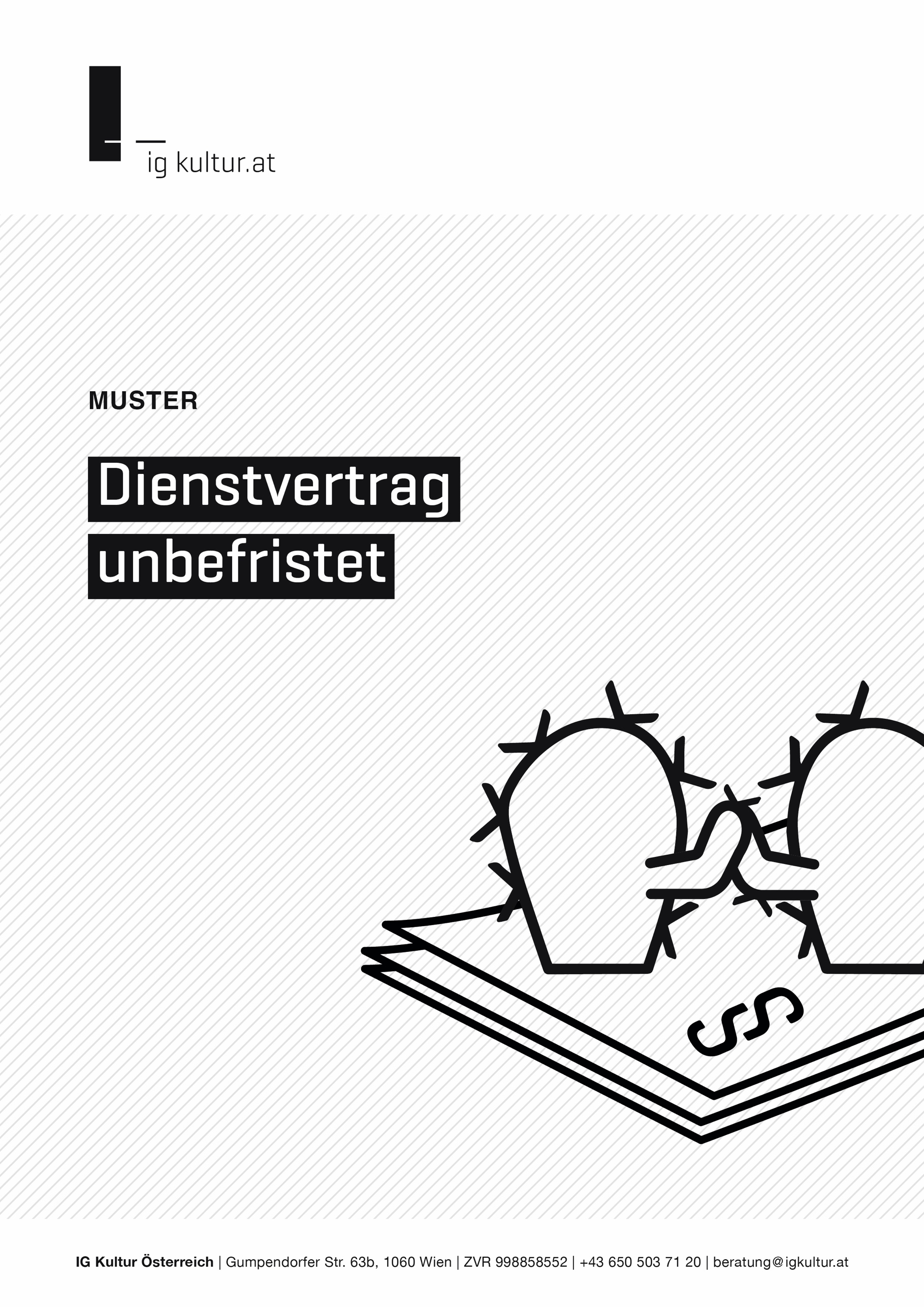 Passt dieses Muster für eure Zwecke? 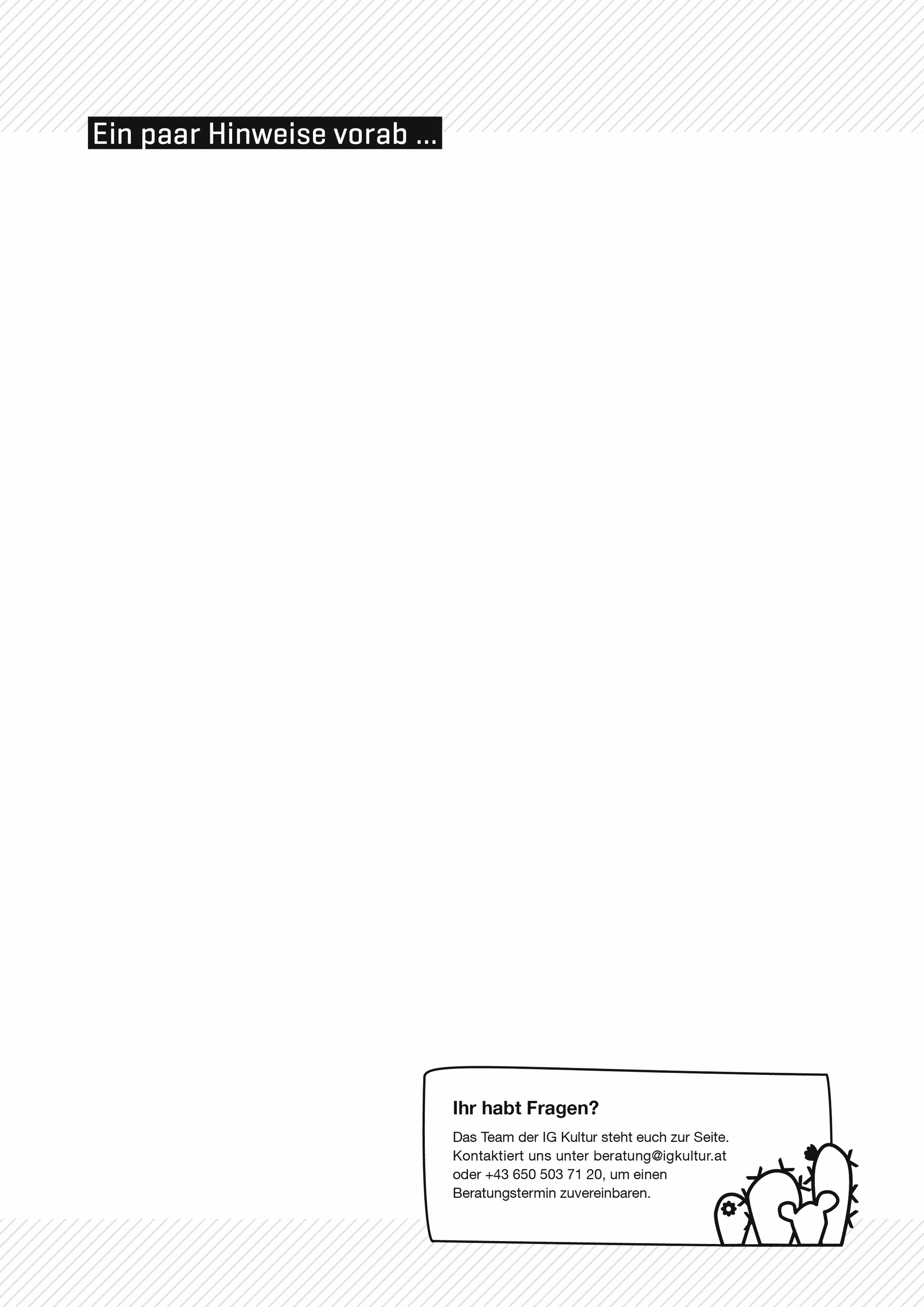 Dieser Vertrag begründet ein unbefristetes Dienstverhältnis, welches insbesondere vom freien Dienstverhältnis und einer selbständigen 
Tätigkeit im Rahmen eines Werkvertrags abzugrenzen ist. Ob ein Dienstverhältnis vorliegt, entscheidet nicht die Vertragsbezeichnung, sondern welche tatsächlichen Gegebenheiten im Einzelfall vorliegen. Allgemeine Informationen zu Beschäftigungsformen und weitere Muster findet ihr auf www.igkultur.at.Dieses Muster ist nur für Dienstverhältnisse gedacht, die keinem Kollektivvertrag unterliegen. Vorab ist daher zu prüfen, ob auf das Dienstverhältnis ein Kollektivvertrag anzuwenden ist. Sollte ein Kollektivvertrag Anwendung finden, ist dieses Muster nicht geeignet.Sollte kein schriftlicher Dienstvertrag geschlossen werden, so ist der*die Arbeitgeber*in (AG) verpflichtet, einen schriftlichen Dienstzettel auszuhändigen, der die gesetzlichen Mindestangaben enthält. Diese Mindestangaben finden sich auch in diesem Vertragsmuster – ein zusätzlicher Dienstzettel ist somit nicht erforderlich. Einige Punkte haben wir in diesem Muster bewusst ausgelassen oder nur kurz gehalten, da sie durch eine entsprechende Zusatzvereinbarung (Betriebsvereinbarung für den gesamten Betrieb oder individuelle 
Zusatzvereinbarung zum Arbeitsvertrag) geregelt werden können. 
Vorlagen für u.a. eine Gleitzeitvereinbarung, Home-Office-Vereinbarung und Weiterbildungsvereinbarung findet ihr auf www.igkultur.at.DIENSTVERTRAGZwischen[Name d. Vereins], [ZVR], [Adresse], 
vertreten durch [Funktion/Name] 
(Arbeitgeber*in, im Folgenden kurz „AG“)und[Name], 
geboren am [Datum], 
[Adresse], 
SV-Nr: [SV-Nr], 
Staatsbürgerschaft: [Staatsbürgerschaft]
(Arbeitnehmer*in, im Folgenden kurz „AN“)wird folgender Dienstvertrag geschlossen.unbefristetes DienstverhältnisDas Dienstverhältnis beginnt am [TT.MM.JJJJ] und wird auf unbestimmte Zeit abgeschlossen. FUnktion, TätigkeitenDer*die AN wird als [xxx] beschäftigt. Diese Funktion umfasst unter anderem folgende Haupttätigkeiten: [Beschreibung oder Aufzählung der Tätigkeiten].[Optional] Der*dem AG bleibt es vorbehalten, der*dem AN auch andere Aufgaben in den Räumlichkeiten der*des AG am gleichen Dienstort vorübergehend oder dauernd zuzuweisen. anwendbare rechtsvorschriftenDas Dienstverhältnis unterliegt dem Angestelltengesetz.Auf das Arbeitsverhältnis ist kein Kollektivvertrag anwendbar.[Optional, falls Betriebsrat und Betriebsvereinbarungen vorhanden] 
Zusätzlich sind im Betrieb folgende Betriebsvereinbarungen in Kraft, welche integraler Bestandteil dieses Vertrages werden: [………. vom xx.xx.xxxx]EntgeltDas monatliche Bruttogehalt beträgt € [x.xxx,xx] und wird am Ende jedes Monats fällig. Die Auszahlung erfolgt per Banküberweisung an ein durch die*den AN bekanntzugebendes Konto.[Optional] Einstufung nach GehaltsschemaDie Einstufung und Bezahlung orientiert sich am Gehaltsschema für Kulturarbeit der IG Kultur Österreich in der zum Zeitpunkt des Vertragsschlusses gültigen Fassung (Beilage zu diesem Vertrag).[optional – bei reduziertem Gehalt aufgrund Fair Pay Gap] 
Der unter Pkt. Fehler! Verweisquelle konnte nicht gefunden werden. angeführte Betrag entspricht [xx] % des im Gehaltsschema vorgesehenen Gehalts. Die Parteien halten ihre Absicht fest, sich schrittweise den empfohlenen Gehältern annähern zu wollen. Der*die AN wird wie folgt in das Gehaltsschema eingestuft: 
Beschäftigungsgruppe: [xx]
Bezugsstufe (nach Anrechnung der Vordienstzeiten): [xx][optional – Vorrückungsbestimmungen]

[Variante a – automatische Vorrückungen nach IG Kultur Gehaltsschema]
Nach einer Dienstzeit von jeweils [zwei] Jahren gebührt der*dem AN das Gehalt der nächsthöheren Bezugsstufe. Die Vorrückung erfolgt am [TT.MM.] des jeweiligen Jahres.[Variante b – Vorrückung nach Vereinbarung]
Das Gehaltsschema sieht nach einer Dienstzeit von jeweils [zwei] Jahren eine Vorrückung in die nächsthöhere Bezugsstufe vor. Die Vorrückung passiert nicht automatisch, sondern bedarf einer Vereinbarung zwischen AG und AN. [optional – Jährliche Valorisierung]

[Variante a – automatische Valorisierung nach IGKÖ Gehaltsschema]
Das Gehaltsschema der IG Kultur Österreich wird jährlich valorisiert. Die sich daraus ergebende laufende Gehaltsanpassung erfolgt automatisch und rückwirkend mit 1. Jänner, sobald das Gehaltsschema mit den jeweils neuen Werten veröffentlicht ist. [Variante b – Valorisierung nach Vereinbarung]
Das Gehaltsschema der IG Kultur Österreich wird jährlich valorisiert. Die sich daraus ergebende laufende Gehaltsanpassung erfolgt nicht automatisch, sondern bedarf einer Vereinbarung zwischen AG und AN.Sonderzahlungen, weitere EntgeltbestandteileDer*die AN hat Anspruch auf Auszahlung eines 13. und 14. Gehalts (Urlaubs- bzw. Weihnachtsremuneration) als Sonderzahlung. Die Auszahlung erfolgt jeweils im [Juni und im November] gemeinsam mit dem Monatsgehalt. Berechnungsgrundlage ist das im Auszahlungsmonat gebührende Monatsgehalt samt allfälliger Zulagen. Zuschläge (z.B. Überstunden-, Nacht- und Feiertagszuschläge) und etwaige Sachbezüge sind nicht einzurechnen. Wurden Zulagen in unterschiedlicher Höhe bezahlt oder hat sich das Ausmaß der Arbeitszeit bzw. des Entgelts in den vorangegangenen 13 Wochen verändert, so berechnet sich die jeweilige Sonderzahlung aus dem Durchschnittsentgelt der letzten 13 Wochen bzw. drei Monate. Beginnt bzw. endet das Arbeitsverhältnis während des Kalenderjahres, so steht der*dem AN lediglich ein aliquoter Anteil der Sonderzahlungen zu. Anteilig zu viel ausbezahlte Sonderzahlungen sind rückrechen- und rückforderbar.[optional – Zuschläge für Sonntags-, Feiertags- und/oder Nachtarbeit]
Tätigkeiten zwischen [xx:xx Uhr und xx:xx Uhr] sowie an Sonn- und Feiertagen werden mit einem Zuschlag von [xx% bzw. €xx/Stunde] vergütet.[optional – weitere Entgeltbestandteile]Folgende Leistungen werden als laufende Entgeltbestandteile vereinbart: 
[z.B. Überstundenpauschale iHv € xxx, Jahresprämie iHv xxxx, Essenszuschuss iHv, Gutscheine für xx im Wert von xx, Klimaticket im Wert von xx, Privatnutzung des Diensthandys oder -Laptops, ermäßigter Zutritt zu xx, …].Freiwillige Leistungen, BegünstigungenAlle Leistungen und Begünstigungen, die nicht in diesem Dienstvertrag, im Angestelltengesetz oder sonstigen arbeitsrechtlichen Normen festgesetzt sind, werden seitens des*der AG ohne Rechtsanspruch für die Zukunft und auf jederzeitigen Widerruf gewährt. Wenn der*die AG die im Betrieb beschäftigten AN unter Betonung des freiwilligen, unverbindlichen und jederzeit widerrufbaren Charakters Leistungen zuwendet, so behält er*sie sich vor, derartige Zuwendungen pro futuro ohne Angabe von Gründen nach seinem freien Ermessen zu kürzen oder zu streichen. Der*die AN nimmt zur Kenntnis, dass er*sie auch durch mehrjährige und regelmäßige Gewährung der Leistung für die Zukunft kein wie immer gearteter Rechtsanspruch gegen den*die AG erwächst. [optional] Zum Zeitpunkt des Abschlusses dieses Dienstvertrags werden dem*der AN insbesondere nachfolgende freiwillige Leistungen auf jederzeitigen Widerruf gewährt:
[z.B. einmalige Prämie für das Jahr xx/das Ereignis xx, Essenszuschuss iHv, Gutschein für xx im Wert von xx, Klimaticket im Wert von xx, Theater-Abo für das Jahre xx, ...].ArbeitsortDer gewöhnliche Arbeitsort ist: [Adresse Arbeitsort]. Wird der Standort des Arbeitsorts innerhalb [Bundesland Arbeitsort] verlegt, so gilt der neue Standort als Arbeitsort. Die*der AN ist auch mit vorübergehenden Verwendungen an anderen Orten gegen Vergütung der damit verbundenen Mehraufwendungen einverstanden.Eine abweichende Regelung (Home-Office, Remote-Arbeit) kann schriftlich als Zusatz zu diesem Vertrag vereinbart werden. Arbeitszeit[Optional] Betriebliche Arbeitszeitverkürzung (Vollzeitausmaß)[Variante a – Betrieb ohne Betriebsrat]
Abweichend von der gesetzlichen Normalarbeitszeit, gilt im Betrieb für vollbeschäftigte Arbeitnehmer*innen eine verkürzte betriebliche Normalarbeitszeit von [xx Stunden] pro Woche als „Vollzeit“. [Variante b – falls Betriebsrat und entsprechende Betriebsvereinbarung vorhanden] 
Die Betriebsvereinbarung [ .….. vom ……..], in der für alle Arbeitnehmer*innen im Betrieb eine Verkürzung der Normalarbeitszeit auf [xx Stunden] pro Woche beschlossen wurde, ist integraler Bestandteil dieses Vertrages. Individuelle wöchentliche NormalarbeitszeitDie individuelle wöchentliche Normalarbeitszeit der*des AN beträgt [xx Stunden].Lage & Verteilung der Arbeitszeit auf die einzelnen Wochentage [Variante a – fixe Arbeitszeiten] 
Die Arbeitszeit wird folgendermaßen auf die einzelnen Wochentage verteilt: 
[Verteilung zwischen MO und FR sowie SA bis 13:00; im Ausnahmefall auch am Wochenende].[Variante b – Kernarbeitszeit] 
Während folgender Kernarbeitszeiten ist die Anwesenheit erforderlich: 
[Verteilung zwischen MO und FR sowie SA bis 13:00; im Ausnahmefall auch am Wochenende]. 
Darüber hinaus ist der*die AN in der Einteilung seiner*ihrer Arbeitszeit frei.[Variante c – Dienstplan] 
Die Verteilung der Arbeitszeit auf die einzelnen Wochentage wird [monatlich im Voraus/xx Wochen im Voraus/quartalsweise] zwischen AN und AG vereinbart (Dienstplan).[Variante d – Gleitzeitvereinbarung]
Es wird gleitende Arbeitszeit vereinbart. Dazu wird die [Zusatzvereinbarung/ Betriebsvereinbarung über gleitende Arbeitszeit vom xx.xx.xxx] zum integralen Bestandteil dieses Vertrages. ArbeitszeitaufzeichnungenDer*die AN hat Aufzeichnungen über die Arbeitsstunden zu führen und bis [zum 15. des Folgemonats/zum Ende des Quartals] an den*die zuständige Vorgesetzte*n zu übermitteln.Überstunden und ZuschlägeSoweit es die betrieblichen Umstände erfordern, verpflichtet sich die*der AN im gesetzlich zulässigen Ausmaß Mehr- oder Überstunden zu leisten, wenn nicht berücksichtigungswürdige Interessen der*des AN entgegenstehen.Mehrstunden liegen vor, wenn die in diesem Vertrag vereinbarte individuelle Normalarbeitszeit der*des AN überschritten wird, die gesetzliche Normalarbeitszeit aber noch nicht erreicht ist (z.B. bei Teilzeitbeschäftigung oder betrieblicher Arbeitszeitverkürzung).Mehrstunden sind nicht zuschlagspflichtig, wenn sie innerhalb eines Zeitraums von drei Monaten, in denen sie angefallen sind, durch Zeitausgleich im Verhältnis 1:1 ausgeglichen werden. Der genaue Zeitpunkt wird im Einvernehmen zwischen AN und AG vereinbart. Für Mehrarbeitsstunden, die nicht in diesem Zeitraum ausgeglichen werden, gebührt ein Zuschlag von 25%.Als Überstunden gelten jene Arbeitsstunden, die die gesetzliche Normalarbeitszeit überschreiten, sofern sie rechtzeitig angeordnet oder im Nachhinein durch die*den AG genehmigt werden. [Variante a – Überstundenzuschlag in Geld]
Für jede Überstunde gebührt der*dem AN zusätzlich zum Grundstundenlohn ein Zuschlag von 50%. [Variante b – Überstundenzuschlag in Zeitausgleich]
Überstunden werden in Freizeit abgegolten. Für jede Überstunde gebührt der*dem AN Zeitausgleich im Verhältnis von 1:1,5. [optional] Die geleisteten Mehr- und Überstunden sind [im Rahmen der Arbeitszeitaufzeichnungen/monatlich] zu melden. Der Anspruch auf Vergütung von Überstunden verfällt, wenn diese nicht binnen 3 Monaten schriftlich geltend gemacht wurden.UrlaubDer Urlaubsanspruch richtet sich nach den Bestimmungen des Urlaubsgesetzes.[optional] Gem § 2 Abs 4 UrlG wird das Kalenderjahr als Urlaubsjahr vereinbart.[optional] Der Urlaubsanspruch ist unter Beachtung der betrieblichen Möglichkeiten grundsätzlich vollständig im Urlaubsjahr zu verbrauchen. Der*die AN erklärt sich ausdrücklich damit einverstanden, dass in Zeiten der Betriebssperre [z.B. „zwischen 24.12 und 6.1. des Folgejahres“ oder „in den ersten beiden Augustwochen“] der gesetzliche Urlaub konsumiert wird.[Optional] zusätzliche Arbeitsfreie TageFolgende Tage sind zusätzlich zu den gesetzlichen Feiertagen unter Fortzahlung des Entgelts arbeitsfrei: [Karfreitag, 24. Dezember, 31. Dezember]. [Optional] Probezeit[Der erste Monat gilt/die ersten zwei Wochen gelten] als Probezeit. Während dieser Zeit kann das Arbeitsverhältnis sowohl seitens AG als auch seitens AN jederzeit mit sofortiger Wirkung, ohne Angabe von Gründen, aufgelöst werden. In der Folge entsteht ein unbefristetes Dienstverhältnis, auf das die folgenden Kündigungsbestimmungen anzuwenden sind.  Kündigung[Variante a – Verweis auf gesetzliche Regelung] 
Für die Kündigung des Dienstverhältnisses gelten die Bestimmungen des Angestelltengesetzes.[Variante b – individuelle Kündigungsfristen]
Die*der AN kann das Dienstverhältnis ohne Angabe von Gründen unter Einhaltung einer [1-monatigen] Kündigungsfrist jeweils zum 15. oder zum letzten eines jeden Kalendermonates kündigen. Die*der AG kann das Dienstverhältnis unter Einhaltung [einer xx-monatigen/der gesetzlichen Kündigungsfrist] jeweils zum 15. oder zum letzten Tag eines jeden Kalendermonats kündigen.[optional] Die Kündigung hat schriftlich zu erfolgen.[Optional] Dienstreisen und SpesenvergütungDer*die AN erklärt sich einverstanden, Dienstreisen oder Dienstfahrten gegen Vergütung der jeweiligen Mehraufwendungen zu unternehmen. [Variante a – eigene Zusatzvereinbarung/Betriebsvereinbarung]
Die Höhe der Reiseaufwandentschädigung sowie sonstige Regelungen bzgl. Dienstreisen richten sich nach einer gesondert zu treffenden [schriftlichen Vereinbarung/nach der Betriebsvereinbarung …….. vom …….]. [Variante b – Verweis auf Reisegebührenvorschrift 1955]  
Für genehmigte bzw. beauftragte Dienstreisen gebührt der*dem AN eine Reiseaufwandentschädigung nach den Bestimmungen der Reisegebührenvorschrift 1955. Diese umfasst die Zahlung einer Reisekostenvergütung (Ersatz von Fahrtkosten für öffentliche Verkehrsmittel bzw. Kilometergeld), einer Reisezulage (Tag- und Nächtigungsgeld) sowie den Ersatz sonstiger Aufwendungen.[Variante c – eigene Vereinbarung]
Für genehmigte bzw. beauftragte Dienstreisen gebührt der*dem AN ein Ersatz der Fahrtkosten für öffentliche Verkehrsmittel und sonstige Aufwendungen. Der Ersatz von Fahrtkosten unterliegt den Prinzipien der Sparsamkeit und des Klimaschutzes (vorzugsweise Nutzung öffentlicher Verkehrsmittel, Bahnfahrt 2. Klasse, Economy-Flüge bei begründetem Bedarf). Ist die Nutzung öffentlicher Verkehrsmittel unzumutbar und werden Fahrten mit dem privaten PKW getätigt, wird das amtliche Kilometergeld ersetzt. Der*die AN hält die getätigten Fahrten zu diesem Zweck in einem Fahrtenbuch fest. 

[Optional zu Variante c – Berücksichtigung der Anschaffungskosten von Vorteilskarten] 
Inhaber*innen eines privat bezahlten „Klimatickets“ wird die Hälfte des günstigsten Tarifs ersetzt (gesamt maximal bis zu den Anschaffungskosten des „Klimaticktes“). Inhaber*innen einer „ÖBB Vorteilscard“ wird zusätzlich zum Fahrpreis 15% des Fahrpreises ersetzt (gesamt maximal bis zu den Anschaffungskosten der „ÖBB Vorteilscard“).[OPTIONAL] Aus- und WeiterbildungDie*der AN verpflichtet sich zur fachlichen Weiterbildung und erklärt sich bereit, an AG-seitig angebotenen Aus- und Fortbildungskursen aktiv teilzunehmen. Dienstverhinderung, KrankheitBei Krankenstand, Unfall oder sonstiger Dienstverhinderung ist der*die AG unverzüglich, also am 1. Tag zu verständigen. Im Fall einer Krankmeldung ist der*dem AG ab dem [3. Tag] der Krankheit eine ärztliche Bestätigung vorzulegen. Auf die gesetzlichen Säumnisfolgen einer verspäteten Meldung (Entgeltverlust) wird besonders hingewiesen.[optional] NebenbeschäftigungJede regelmäßige Nebenbeschäftigung ist der*dem AG schriftlich zu melden. Die*der AG behält sich vor, die Nebenbeschäftigung zu untersagen, sofern ein sachlicher Grund dazu vorliegt. Wird binnen zwei Wochen kein Einspruch erhoben, so gilt die Nebenbeschäftigung als genehmigt. [Optional] Verschwiegenheit Die*der AN verpflichtet sich zur Verschwiegenheit über die betrieblichen und geschäftlichen Angelegenheiten der*des AG für die Dauer des Arbeitsverhältnisses und auch darüber hinaus. Alle der*dem AN durch die*den AG zur Erfüllung der Aufgaben überlassenen Unterlagen, Gegenstände, Urkunden, Aufzeichnungen, Verträge, Korrespondenzen, Datenträger, etc. bleiben im Eigentum der*des AG. Die Mitnahme oder das Kopieren zu privaten Zwecken ist [untersagt/nur mit AG-Zustimmung] zulässig. Überlassene Unterlagen, Gegenstände, Urkunden, Aufzeichnungen, Verträge, Korrespondenzen, Datenträger, etc. sind bei Ende des Dienstverhältnisses der*dem AG auszufolgen oder auf dessen Aufforderung zu vernichten.[optional] Einhaltung von DatenschutzvorschriftenDie*der AN nimmt zur Kenntnis, dass er*sie automationsunterstützte oder konventionell verarbeitete Daten, die ihr*ihm im Zusammenhang mit dem gegenständlichen Vertragsverhältnis anvertraut oder zugänglich gemacht worden sind, nur unter Einhaltung datenschutzrechtlicher Vorschriften (DSG, DSGVO) verwenden darf. Die Verpflichtung zur Einhaltung des Datengeheimnisses besteht auch nach Beendigung des Dienstverhältnisses zeitlich unbegrenzt weiter. Der*die AN bestätigt, über die datenschutzrechtlichen Pflichten und Folgen einer Verletzung belehrt worden zu sein. [OPTIONAL] Einwilligung zur Veröffentlichung von Abbildungen, Ton- und VideoaufnahmenDie*der AN willigt hiermit ausdrücklich ein, dass Video- und Tonaufnahmen sowie Abbildungen ihrer*seiner Person für Zwecke der Öffentlichkeitsarbeit der*des AG im Internet, in Broschüren, Prospekten oder sonstigen Schriftstücken veröffentlicht werden. Diese Einwilligung kann jederzeit durch schriftliche Mitteilung der*des AN an die*den AG für künftige Nutzungen widerrufen werden. Die*der AG ist jedoch im Falle des Widerrufs nicht verpflichtet bereits umgesetzte Veröffentlichungen zu entfernen oder bereits hergestellte Unterlagen (wie z.B. Prospekte) zu vernichten oder zurückzurufen. [Optional] Urheberrechtliche ansprücheSofern für konkrete Anwendungsfälle nichts anderes vereinbart wird, räumt die*der AN der*dem AG an allen im Rahmen des Dienstverhältnisses geschaffenen Werken die [exklusiven/nicht-exklusiven], unbeschränkten Werknutzungsrechte – einschließlich aller Nutzungs- und Bearbeitungsrechte in allen Medien sowie zum Zeitpunkt der Schöpfung unbekannte Nutzungsarten – ein. Die Übertragung dieser Rechte ist mit dem vereinbarten Entgelt bereits abgegolten. Das Recht des*der AN auf Namensnennung im branchenüblichen Ausmaß und soweit zumutbar bleibt davon unberührt.MItarbeiter*innenvorsorgekassEDer*die AG leistet Beiträge nach dem BMVG in folgende Mitarbeitervorsorgekasse: [Firmenname, Adresse der Vorsorgekasse].ALLGEMEINE BESTIMMUNGENDie*der AN ist dazu verpflichtet, jede Änderung der Personalien sowie der Wohn- bzw. Zustelladresse oder der Kontodaten der*dem AG unverzüglich mitzuteilen. Unterbleibt die Bekanntgabe, so trägt das Zugangsrisiko die*der AN. Mitteilungen und sonstige Erklärungen der*des AG an die letzte durch die*den AN bekanntgegebene Anschrift gelten somit jedenfalls als ordnungsgemäß zugegangen.Ansprüche der*des AG oder der*des AN aus dem Dienstverhältnis sind bei sonstigem Verfall binnen 6 Monaten nach dem Ende des Monats, in dem der Anspruch entstanden ist, schriftlich geltend zu machen. Bei rechtzeitiger Geltendmachung bleibt die grundsätzliche dreijährige gesetzliche Verjährungsfrist gewahrt. Der gegenständliche Vertrag regelt die Vertragsbeziehungen der Vertragsparteien abschließend. Alle Änderungen und Ergänzungen dieses Vertrages haben schriftlich zu erfolgen. [optional] Schriftlichkeit im Sinne dieses Vertrages meint Dokumente in gedruckter und elektronischer Form sowie die formlose Kommunikation per E-Mail.Sollten einzelne Bestimmungen dieses Vertrages ganz oder teilweise unwirksam sein oder werden, bleibt davon die Geltung des übrigen Vertrages unberührt. An die Stelle der unwirksamen Bestimmung tritt jene rechtskonforme Regelung, deren Wirkungen der ursprünglichen wirtschaftlichen Zielsetzung der Vertragsparteien möglichst nahekommt.Arbeitnehmer*in						Arbeitgeber*in_____________________					_______________________Datum							Datum_____________________					_______________________Unterschrift AN						Unterschrift AG